  В соответствии со статьей 144 Трудового кодекса Российской Федерации, статьей 86 Бюджетного кодекса Российской Федерации,  Законом Красноярского края от 29.10.2009 № 9-3864 «О  системах оплаты труда работников краевых государственных  учреждений», статьей 23 Устава Ужурского района Красноярского края Ужурский районный Совет депутатов РЕШИЛ:1. Внести в Положение об оплате труда работников муниципальных учреждений, утвержденное решением Ужурского районного Совета депутатов от 18.09.2013 № 41-290р «Об утверждении Положения об оплате труда работников муниципальных учреждений», следующие изменения: 1.1 Пункт 2 статьи 4 после слов «(минимального размера оплаты труда)» дополнить словами «обеспечения региональной выплаты, установленной пунктом 3 настоящей статьи»;1.2. пункт 3 статьи 4 читать в  следующей редакции: «3. Работникам учреждения, месячная заработная плата которых по основному месту работы при  полностью отработанной норме рабочего времени и выполненной норме труда (трудовых обязанностей) ниже размера заработной платы, установленной в Красноярском крае, предоставляется региональная выплата. Региональная выплата для работника рассчитывается  как разница между размером заработной платы, установленной настоящим пунктом, и месячной заработной платой конкретного работника при полностью отработанной норме рабочего времени и выполненной норме труда (трудовых обязанностей).  Работникам учреждения, месячная заработная плата которых по основному месту работы при не полностью отработанной норме рабочего времени ниже размера заработной платы, установленного в Красноярском крае, исчисленного пропорционально отработанному работником учреждения времени, установить региональную выплату, размер которой для каждого работника определяется как разница между размером заработной платы, установленным настоящим пунктом, исчисленным пропорционально отработанному работником времени, и величиной заработной платы конкретного работника за соответствующий период времени. Для целей настоящего пункта при расчете региональной выплаты под месячной заработной платой понимается заработная плата конкретного работника с учетом доплаты до размера минимальной заработной платы, установленного в Красноярском крае. Региональная выплата включает в себя начисления по районному коэффициенту, процентной надбавке к заработной плате за стаж работы в районах Крайнего Севера и приравненных к ним местностях или надбавке за работу в местностях с особыми климатическими условиями.Размеры заработной платы для расчета региональной выплаты включают в себя начисления по районному коэффициенту, процентной надбавке к заработной плате за стаж работы в районах Крайнего Севера и приравненных к ним местностях или надбавке за работу в местностях с особыми климатическими условиями.1.3. Абзац третий пункта 7 статьи 4 читать в следующей редакции:«Выплаты стимулирующего характера производятся в пределах бюджетных ассигнований на оплату труда работников учреждения, а также средств, полученных от предпринимательской и иной приносящей доход деятельности и направленных учреждением в установленном порядке на оплату труда работников.».2. Настоящее решение вступает в силу на следующий день после официального опубликования (обнародования) в специальном выпуске газеты  «Сибирский хлебороб». Председатель Ужурского  районного                      Глава Ужурского района            Совета депутатов                                                                                                              А.С. Агламзянов                                         К.Н. Зарецкий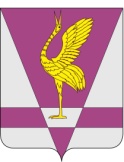 РОССИЙСКАЯ ФЕДЕРАЦИЯКРАСНОЯРСКИЙ КРАЙУЖУРСКИЙ РАЙОННЫЙ СОВЕТДЕПУТАТОВРЕШЕНИЕ       РОССИЙСКАЯ ФЕДЕРАЦИЯКРАСНОЯРСКИЙ КРАЙУЖУРСКИЙ РАЙОННЫЙ СОВЕТДЕПУТАТОВРЕШЕНИЕ       РОССИЙСКАЯ ФЕДЕРАЦИЯКРАСНОЯРСКИЙ КРАЙУЖУРСКИЙ РАЙОННЫЙ СОВЕТДЕПУТАТОВРЕШЕНИЕ       00.03.2021г. Ужур№ 000рО внесении изменений в решение Ужурского районного Совета депутатов от 18.09.2013 № 41-290р «Об утверждении Положения об оплате труда работников муниципальных учреждений»О внесении изменений в решение Ужурского районного Совета депутатов от 18.09.2013 № 41-290р «Об утверждении Положения об оплате труда работников муниципальных учреждений»О внесении изменений в решение Ужурского районного Совета депутатов от 18.09.2013 № 41-290р «Об утверждении Положения об оплате труда работников муниципальных учреждений»